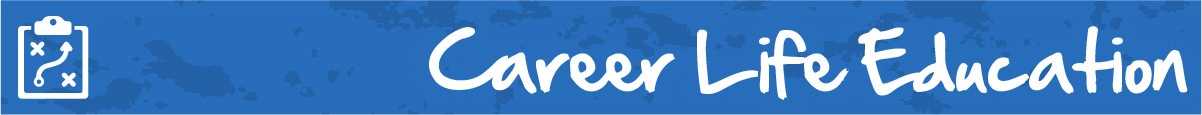 M5 Lesson 2: Work Safety Part 2 – Rights and ResponsibilitiesCore Competencies:Big Ideas:Lifelong learning fosters career-life opportunities.
Curricular Competencies:Demonstrate inclusive, respectful, and safe interactions in diverse career-life environmentsPractice effective strategies for healthy school/work/life balanceIn this assignment, students will complete an online Worksafe program, acquiring a good perspective on different Worksafe issues.For Students:Assessment:CommunicationThinkingPersonal & Social